14.11.2022Приготовление песко-соляной смесиУл. Карла Маркса, Ремонт дорожного знакаУл. Карла Маркса, ул. Луначарского. Обработка песко-соляной смесью опасных участков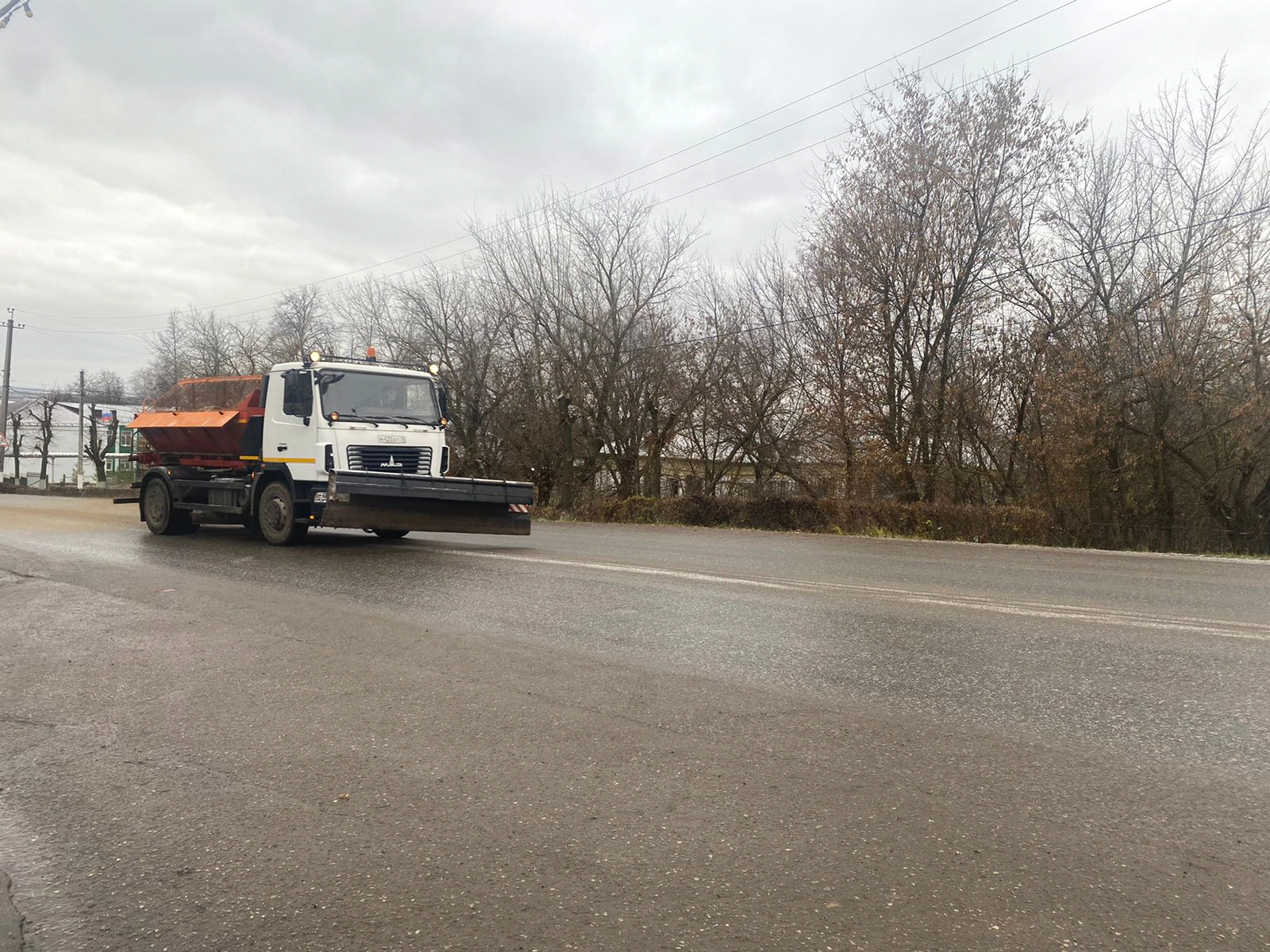 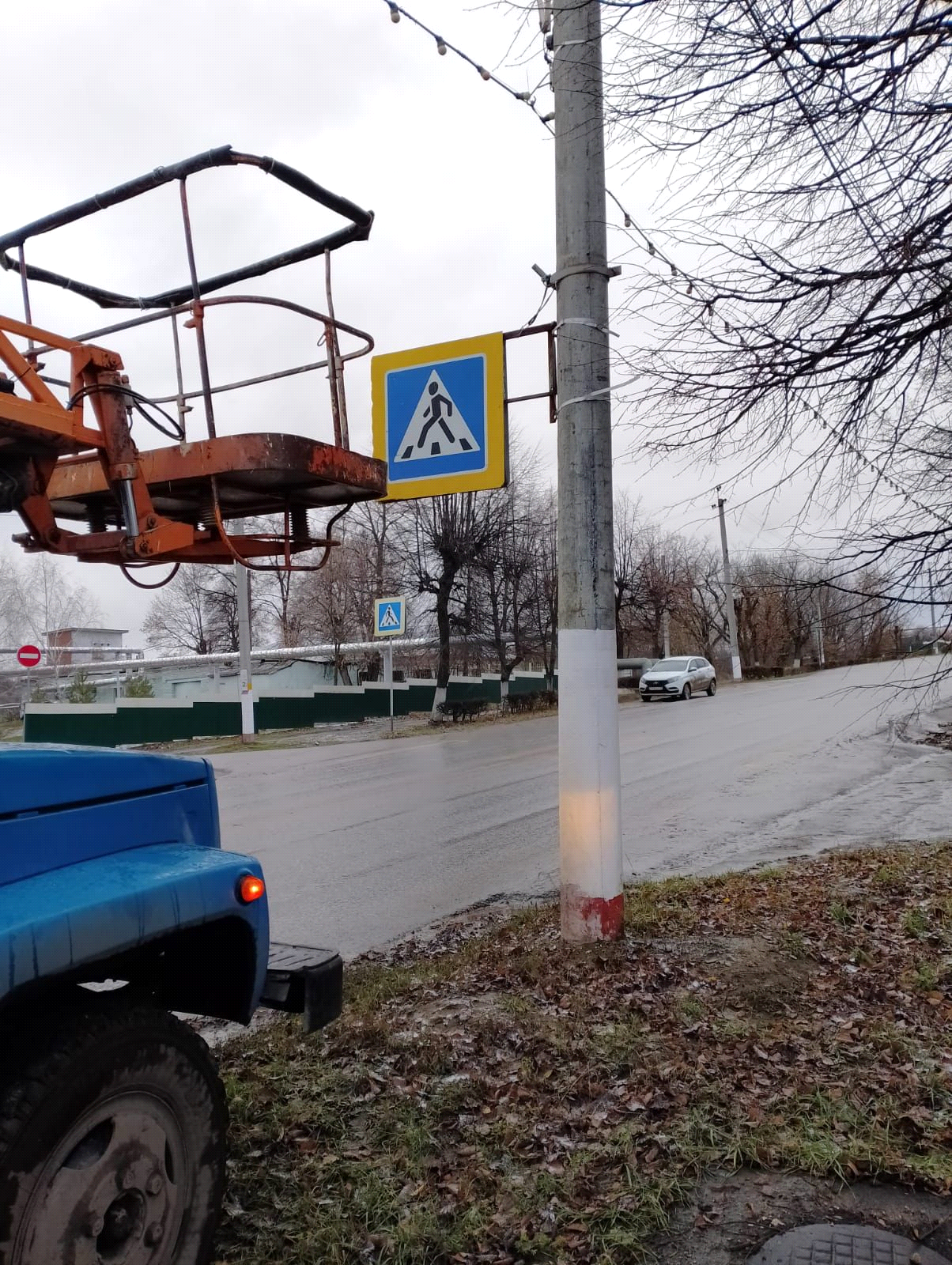 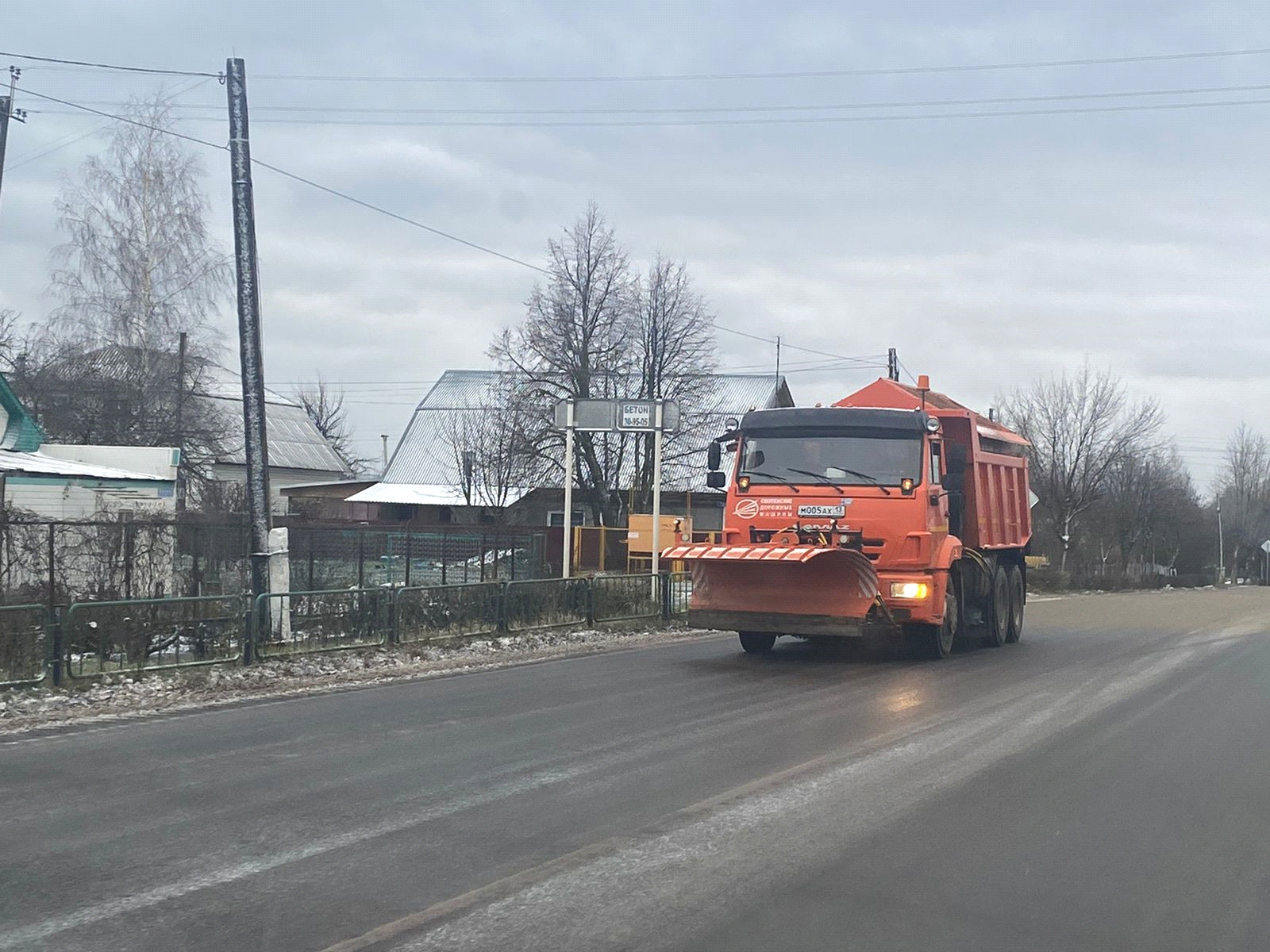 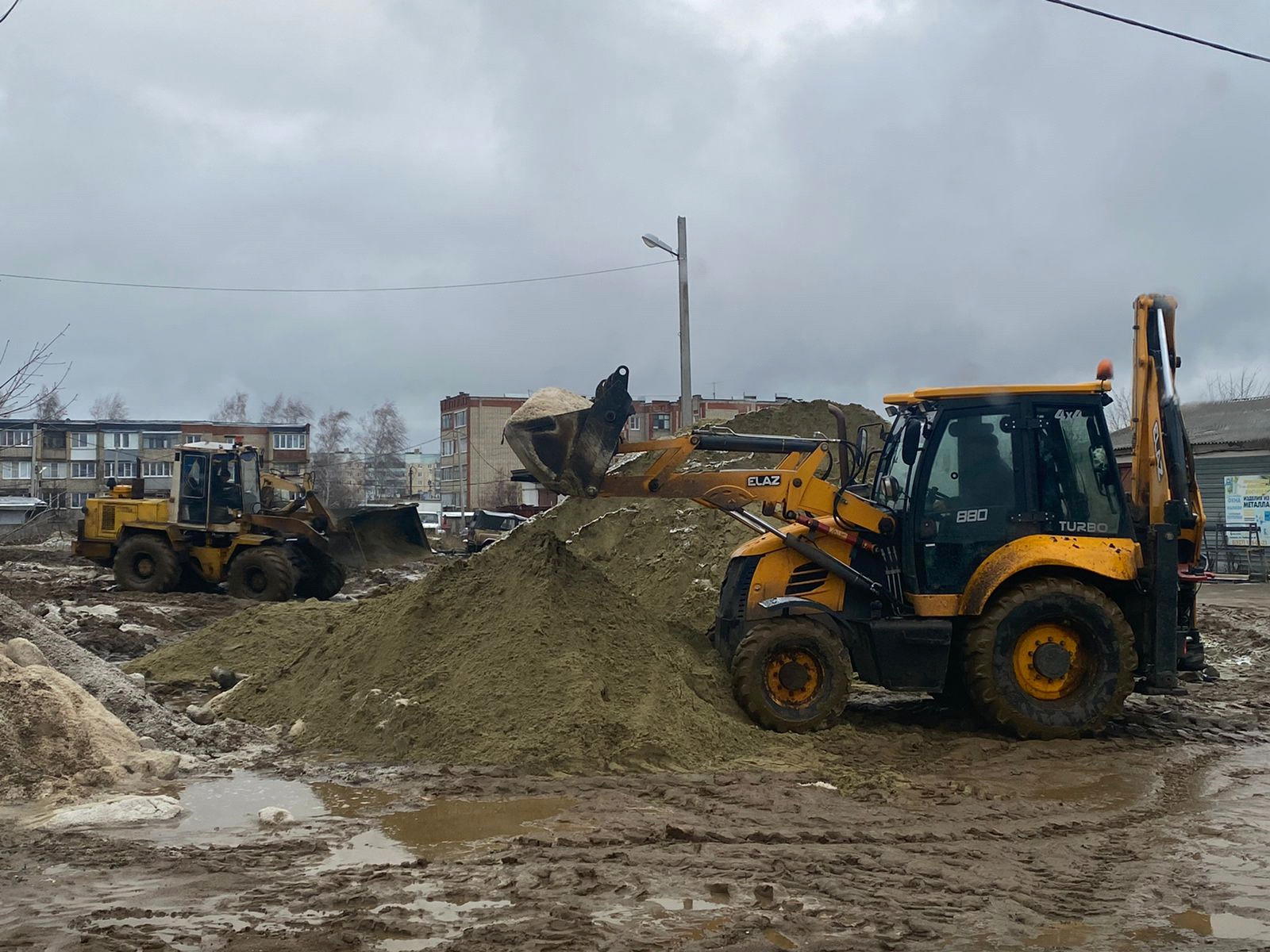 